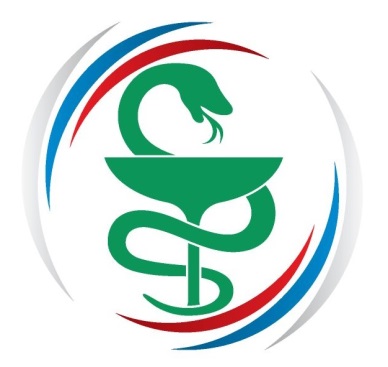 Программа Второго съезда Союза фармацевтических работников по содействию развития профессии и фармацевтической отрасли «Национальная Фармацевтическая Палата»                 19 апреля 2018 года Москва, отель «АЛЬФА», конференц-зал № 7 (ГК «Измайлово»)Измайловское шоссе, 71-А, метро «Партизанская»9.30 - 10.00Регистрация участников конференции. Приветственный кофе 10.00 – 10.10Открытие съезда - Апазов А.Д., Президент Союза «Национальная Фармацевтическая Палата» 10.10 – 10.40Приветственные слова:Правительство РФ Матвиенко Валентина Ивановна, председатель Совета ФедерацииКаграманян Игорь Николаевич, Первый заместитель председателя Комитета Совета Федерации по социальной политикеМорозов Дмитрий Анатольевич, Председатель Комитета Государственной Думы Российской Федерации по охране здоровья Скворцова Вероника Игоревна, Министр здравоохранения РФЦыб Сергей Анатольевич, Заместитель Министра промышленности и торговли РоссииМурашко Михаил Альбертович -  руководитель Федеральной Службы по надзору в сфере здравоохраненияПриветственные письма: РСПП, ТПП, Национальная Медицинская Палата10.40 – 11.00Апазов А.Д., Президент Союза «Национальная Фармацевтическая Палата».Итоги деятельности НФП за 2016-2018 гг.11.00 – 11.15Максимкина Е.А., Директор Департамента лекарственного обеспечения и регулирования обращения медицинских изделий Минздрава РоссииТема уточняется11.15 – 11.25Демидов Н.В., Генеральный директор IQVIAАналитика по фармацевтическому рынку11.25 – 11.40Крупнова И.В., Начальник Управления лицензирования и контроля соблюдения обязательных требований РосздравнадзораО контрольно-надзорных мероприятиях Росздравнадзора11.40 – 11.50Неволина Е.В., исполнительный директор Союза «НФП» и НП «Аптечная гильдия»Надлежащие практики фармацевтической деятельности – система качества управления аптечной организацией11.50 – 12.00Нижегородцев Т.В., Начальник Управления контроля социальной сферы и торговли Федеральной антимонопольной службы РоссииО конкуренции на фармацевтическом рынке: мнение регулятора12.00 – 12.10Целоусов Д.Г., Исполнительный директор ААУ «СоюзФарма», член Совета Союза «НФП»Конкуренция на фармацевтическом рынке: мнения участников12.10 – 12.20Титова Л.В., Исполнительный директор СПФО  Товаропроводящая цепочка: трое в лодке на волнах стихийного кредитования.12.20 – 12.30Роль  дистрибьютеров в товаропроводящей цепочке (представители ЦВ «Протек», «Катрен»)12.30 – 12.40Ягудина Р.И., заведующая кафедрой организации лекарственного обеспечения и фармакоэкономики, Первого МГМУ им. И.М. Сеченова, председатель правления РОО «Московское фармацевтическое общество»Профессиональная позиция аптечного работника и влияние фармацевтического бизнеса12.40 -12.50Представитель AIPM Этическая позиция социально ответственных компаний по стимулированию продаж в аптеках13.00 – 14.00ОБЕД2 часть Съезда посвящена вопросам подготовки и повышения квалификации фармацевтических кадров 14.00 – 14.20Семёнова Т.В., Директор департамента медицинского образования и кадровой политики в здравоохранении Министерства здравоохранения России 14.20 – 14.30Неволина Е.В., Исполнительный директор Союза «Национальная Фармацевтическая Палата» и НП «Аптечная гильдия»14.30 – 14.40Ягудина Р.И., заведующая кафедрой организации лекарственного обеспечения и фармакоэкономики, Первого МГМУ им. И.М. Сеченова, Председатель Правления РОО «Московское Фармацевтическое Общество»Фармацевтическое консультирование в системе повышения квалификации: как и кого учить14.40 – 14.50Литвинова М.В., зам. исполнительного директора ААУ «СоюзФарма», член совета Союза «Национальная Фармацевтическая Палата» Непрерывное фармацевтическое образование: стратегия Союза «Национальная Фармацевтическая Палата» 15.00 - Представители ВУЗовЦелоусов Дмитрий Геннадьевич, Исполнительный директор ААУ «СоюзФарма», член Совета Союза «Национальная Фармацевтическая Палата» Оглашение резолюции съездаАпазов Александр Дмитриевич, Президент Союза «Национальная Фармацевтическая Палата»Подведение итогов, принятие  резолюции